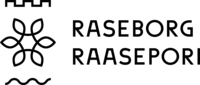 INOMHUSLUFTSGRUPPENS MÖTE, PMTid:	Onsdagen den 20.11.2019 kl:13:00-14:35Plats:	Smedjan, StadshusetDeltagare:	 Tina Nordman, bildningsdirektör, ordförande	 Anneli Sandell-Ekman, arbetarskyddschef, sekreterare	 Anna Friberg, utrymmesförvaltningschef	 Catharina Lindström, fastighetschef	 Tony Lindqvist, VVS-ansvarig	 Stefan Sarkanen, fastighetsbyggmästare	 Camilla Flinck, städchef (från ca kl:13:55)	 Tove Wide, chefsläkare	 Henry Gustafsson, arbetarskyddsfullmäktig	 Piia Hasselberg, arbetarskyddsfullmäktig	 Johanna Holmberg, hälsoinspektör 	 Katja Ristikartano, företagshälsovårdare	 Charlotte Lindh, dagvårdschef (ärende 1-6)  Katri Vepsä, rektor (ärende 13-14)	 Elisabet Ehrstedt, undervisningschef ärende (ärende 13-20)Mötet öppnas Kl: 13:02.Kiilan päiväkotiInga nya anmälningar.Svartå daghemTvå nya anmälningar. Dagligen olika olägenheter; lukt, tecken på fukt (imma på fönster), buller, dålig städning. Fastighetssidan går på nytt besök. Städchefen informeras om upplevelsen av bristfällig städning. LabyrintenBesök; lufttillförseln räcker inte till i det lilla rummet, åtgärdats genom en ny ventil. Ny koldioxidmätning görs under en veckas tid.Österby daghemBort från listan. Kloaklukt till och från, följs med.Tunabo daghemMögellukt i kafferummet, ventilation i tamburen gjord i höst. Fuktmätningar görs av golvet, avloppet kollas samtidigt.Ekenäs ungdomsgårdTemperaturväxlingar som leder till istappar. Karis ungdomsgårdManuell styrning av ventilationen tidigare vilket orsakat att det upplevts kallt. Den del som varit sönder har nu reparerats.På sikt ska de gamla möblerna bytas ut.Lönnbergska (socialbyrån)Kartläggning har gjorts tidigare. Fastighetssidan besöker för att diskutera med personalen.Städningen bristfällig, sköts av sysselsättningsavdelningen. Diskuteras vidare internt med social- och hälsovården.PortstuganLäckande rör har åtgärdats, Tork-tek. Motionsrådgivningen/Raseborgsvägen 5Fyra anmälningar totalt.Ventilationen i underkant. Behovet av underhållet i förhållande till planerad verksamhet utreds.Nya anmälningarEKTA museum –  en anmälan från besökareMattor i utställningshallarna är utbytta och målfärg från sommarens målningsarbeten kan ge speciell lukt. Avvaktar.KYKTre nya anmälningar från A-huset. Kolaklukt i en WC. Olägenhet med värme i kansliutrymmen, problem delar av året. Film till fönster i nästa år.Baumedi-undersökningsenkäten är avslutad och rapporten bör gås igenom med deras representant.. Städpersonalens sociala utrymmen är under arbete, man letar efter alternativa utrymmen. GrabbegårdenFyra nya anmälningar, från tredje våningen. Planen är att all KYK-verksamhet flyttar bort efter det här läsåret. HakarinneEn ny anmälan 14.11 hölls ett informationstillfälle.Mustion kouluTvå Genano-maskiner. Upplevdes dålig luft vilken nu förbättrats. Belysningen lite svag i korridorer.Kiilan kouluRealtidsmätning ska göras i två rum. 217; upplevs brister i luftkvaliteten.Karis svenska högstadium, Karis-Billnäs gymnasiumEn ny anmälan. A2; brister i luftkvaliteten. Gymnasiets ventilationsmaskin ska repareras i nästa år. Skolan skulle önska information om planerade åtgärder och deras effekt på luften. Rektorerna kallas in tillsammans med undervisningschefen till nästa möte.Ekparkens skolaTvå mätare är nu installerade för realtidsmätning. Österby skolaVentilationskanalerna är putsade och den nya ventilationsmaskinen installeras inom kort. Tas bort från listan. Renoveringen slutförd i slutet av december.Övriga ärendenAnmälningsblanketten. Mötet avslutades.Representanter från Aavi presenterade sina produkter för en bättre inomhusluft.